Regionales Berufliches Bildungszentrumdes Landkreises Vorpommern-RügenAußenstelle Sassnitz  Straße der Jugend 718546 SassnitzTel.:	038392 6480 Fax:	038392 648111 Mail:	sassnitz@rbb-vr.de 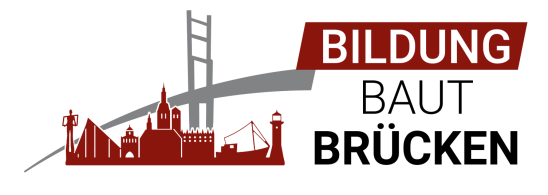 Anmeldung zur BerufsschuleBei verkürzter Ausbildungszeit bitte den Grund der Verkürzung angeben:__________________________________________________________________________Angaben zum AuszubildendenAngaben zum AusbildungsbetriebEltern / gesetzlicher Vertreter ( wenn Azubi unter 18 ist )* freiwillige AngabenAngaben zum Schulabschluss___________________________________             __________________________________Ort, Datum						Stempel/UnterschriftAusbildungsberufAusbildungszeitvon:bis:NameVornameStraßePLZ/OrtGeburtsdatumGeburtsortStaatsangehörigkeitGeburtslandTel.Nr.E-MailName des BetriebesStraßePLZ / OrtTel. und FaxE-MailNameVornameStraßePLZ/OrtTel.Nr.E-Mail*Arbeitsstelle*Tel.*erworb. AbschlussAbschlussdatum